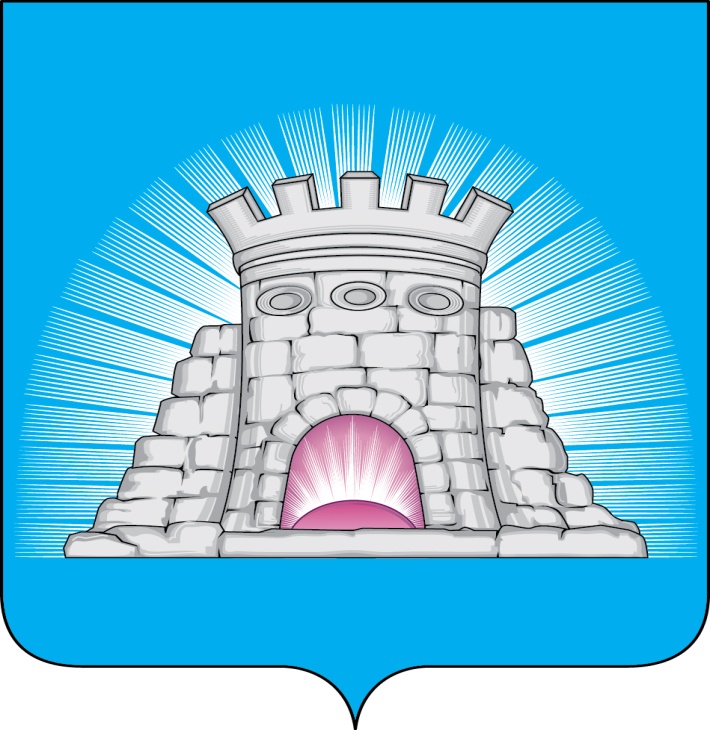                           П О С Т А Н О В Л Е Н И Е17.05.2023  №  708/5г. Зарайск О внесении изменений в постановление администрации Зарайского муниципального района Московской области от 08.06.2017 № 824/6 «Об утверждении тарифов (прейскуранта цен) на платные услуги, оказываемые муниципальными учреждениями культуры,расположенными на территории городского округа Зарайск»В соответствии с Федеральным законом от 06.10.2003 № 131-ФЗ «Об  общих принципах организации местного самоуправления», Уставом муниципального образования городской округ Зарайск Московской области, Уставом муниципального бюджетного учреждения «Дворец культуры имени В.Н. Леонова»,  постановлением главы городского округа  от 17.05.2023 № 707/5 «О внесении изменений в Положение о порядке предоставления платных услуг муниципальными учреждениями социальной сферы, расположенными на территории городского округа Зарайск Московской области, утвержденным постановлением главы городского округа Зарайск от 02.12.2022 № 2152/12»П О С Т А Н О В Л Я Ю:1. Внести изменения в постановление администрации Зарайского муниципального района Московской области от 08.06.2017 № 824/6 «Об утверждении тарифов (прейскуранта цен) на платные услуги, оказываемые муниципальными учреждениями культуры, расположенными на территории городского округа Зарайск» (далее –  Постановление), изложив приложение 1 к Постановлению в новой редакции (прилагается). 2. Контроль за исполнением настоящего Постановления возложить на председателя комитета по культуре, физической культуре, спорту, работе с детьми и молодежью администрации городского округа Зарайск.												0111273.  Службе по взаимодействию со СМИ разместить настоящее постановление на официальном сайте администрации городского округа Зарайск в информационно-телекоммуникационной сети Интернет.Глава городского округа В.А. ПетрущенкоВерноНачальник службы делопроизводства		   Л.Б. Ивлева     17.05.2023Разослано: в дело, Гулькиной Р.Д., Мешкову А.Н., ОЭ и И, ФУ, ККФСР с Д и М, МБУ, МКУ ЦБ, СВ со СМИ, прокуратура.А.В. Соколова 8 496 66 2-63-23									Приложение 									к постановлению главы 									городского округа Зарайск 									от 17.05.2023 № 708/5 Приложение 1Тарифы на платные услуги, оказываемые муниципальными учреждениями культуры городского округа Зарайск№ п/пНаименование услугиЕд. измерения услугиЦена услуги(руб.)Муниципальное бюджетное учреждение «Дворец культуры имени В.Н. Леонова»Муниципальное бюджетное учреждение «Дворец культуры имени В.Н. Леонова»Муниципальное бюджетное учреждение «Дворец культуры имени В.Н. Леонова»Муниципальное бюджетное учреждение «Дворец культуры имени В.Н. Леонова»1Концерт своих коллективов:Организация и проведение концертов художественной самодеятельности 1часОрганизация и проведение концертов художественной самодеятельности свыше 1 часаОрганизация и проведение праздничных концертов художественной самодеятельности1 билет-«--«-100,0120,0150,02Культурно-массовые мероприятия:Организация и проведение вечеров с участием диск-жокеев «Дискотека 80-х»Организация и проведение праздничных вечеров с участием диск-жокеев Организация и проведение вечеров с участием диск-жокеев «Молодежная дискотека»Организация и проведение вечеров с участием диск-жокеев «Праздничная молодежная дискотека»Организация и проведение детских вечеров с участием диск-жокеев «Детская дискотека»Организация и проведение праздников-«--«--«--«--«--«-200,0 170,0 100,0 100,0 40,0 100,0 (взрослый)50,0 (дети от 7 лет, студенты)3Пользование спортивными тренажерами - Тренажерный зал1 час100,04Предоставление бильярдного стола1 час до 16.001 час после        16.00130,0150,05Прокат костюмов:1 категории2 категории1 предмет/ 1сутки 500,0 250,06Музыкальное и техническое оформление мероприятий с использованием сценического комплекта:продолжительностью до 30 минутпродолжительностью от 30 минут до 1 часа 30 минутпродолжительностью от 1 часа до 1 часа 30 минутпродолжительностью от 1 часа 30 минут до 2 часов1 мероприятие5000,010000,015000,020000,07Организационный взнос за участие в конкурсе:солист ансамбль1 участник1 коллектив300,0500,08Разработка сценария1 сценарий3000,09Проведение мастер-класса (группа до 50 человек)1 час2000,010Поздравление с днем рождения, праздником, юбилеем на выезде (в офисе, ресторане и т.п.) (для взрослых) продолжительностью 30 минут1 мероприятие5000,011Интерактивная музыкальная детская программа на выезде (детские сады, школы и т.п.)1 мероприятие5000,0012Культурно-массовые мероприятия для детей.   Организация и проведение праздников (театрализованные представления)продолжительностью 1 час (без игровой программы)продолжительностью 1час 30 минут (с игровой программой)1 билет-«-300,0600,013Детские культурно-массовые мероприятия для детей.  Организация и проведение праздников (игровых программ для детей)продолжительностью 30 минутпродолжительностью 45 минутпродолжительностью 1час1 билет-«--«-50,075,0100,014Посещение смотровой площадки Водонапорной башни:дети до 7 летшкольники, студенты, пенсионеры по возрасту, многодетные (при предоставлении документов, подтверждающих льготу)взрослые1 билет-«--«-бесплатно100,0200,015Организация и совместное проведение мероприятий и праздников группы до 30 человекгруппы от 31 до 100 человекгруппы от 101 до 200 человекгруппы от 201 до 300 человекгруппы от 301 до 400 человекгруппы от 401 до 500 человек1 мероприятие2000,05000,010000,015000,020000,025000,016Организация и проведение корпоративных праздников для детей:продолжительностью 30 минутпродолжительностью 45 минутпродолжительностью 1 часпродолжительностью свыше 1часа1 билет-«--«--«-50,080,0100,0150,017Студия звукозаписи:запись песни под минусзапись песни с созданием аранжировкизапись песни детьми (5-13 лет)создание радиопрограмм, звуковых информационных роликовсоздание, компоновка, сведение и мастеринг аудио и видео ряда1 песня1 песня1 песня1 час1 час100020001000500500018Обучение в платных кружках:занятия в детском хореографическом коллективе, группа для детей в возрасте 4-5 летзанятия в детском хореографическом коллективе, группа для детей в возрасте 6-18 леткружок хореографический для взрослыхкружок хореографический для взрослыхзанятие йогой1 человек / 1 месяц1 человек / 1 месяц1 занятие / 1 человек1 человек / 1 месяц1 занятие / 1 человек50050015080020019Просмотр в бинокуляр на смотровой площадке Водонапорной башни 1 минута2020Предоставление бинокля на смотровой площадке Водонапорной башни 30 минут50Муниципальное бюджетное учреждение культуры «Централизованная библиотечная система городского округа Зарайск»Муниципальное бюджетное учреждение культуры «Централизованная библиотечная система городского округа Зарайск»Муниципальное бюджетное учреждение культуры «Централизованная библиотечная система городского округа Зарайск»Муниципальное бюджетное учреждение культуры «Централизованная библиотечная система городского округа Зарайск»1Ксерокопирование:ДокументовИнформационных бюллетеней, методических и библиографических материаловБрошюр, книг, журналов из фонда библиотеки Брошюр, книг, журналов из фонда редких изданий, краеведческих изданий (пресс-досье) библиотеки1 страница5,0 5,05,0  5,0  2Доставка читателям книг на дом, к месту работы (Годовое абонементное обслуживание для организаций)1 абонемент1000,0 3Организация лекториев (устных журналов, встреч с писателями, литературных вечеров)1 билет10,0 4Организация лекториев по заявкам организации, предприятий1 час200,0 5Организация кинолекториев по произведениям русских и зарубежных писателей1 билет10,0 6Организация лектория «Экскурсии по экспозиции «Зарайск литературный»1 билет10,0 7Предоставление компьютерного времени с доступом в интернет1 час40,08Консультация программиста1 час50,09Сканирование документа1 страница10,010Отправка электронной почты 1 страница10,011Перенос информации на электронные носители1 страница10,012Консультация по поиску в интернете 10минут30минут1 час5,020,045,013Совместное проведение мероприятий в конференц-зале:-без использования аппаратуры-с использованием аппаратуры1час500,0600,014Примечание:Детям дошкольного возраста и учащимся до 11класса включительно услуги, указанные в п.п.8,9 предоставляются бесплатноМуниципальное бюджетное учреждение «Чулковский сельский дом культуры»Муниципальное бюджетное учреждение «Чулковский сельский дом культуры»Муниципальное бюджетное учреждение «Чулковский сельский дом культуры»Муниципальное бюджетное учреждение «Чулковский сельский дом культуры»1Культурно – массовые мероприятия.Организация и проведение вечеров отдыха (дискотека)1 билет502Культурно – массовые мероприятия.Организация и проведение концертов художественной самодеятельности1 билет503Культурно – массовые мероприятия.Организация и проведение театрализованных представлений1 билет504Праздничные культурно – массовые мероприятия.Организация и проведение вечеров отдыха (дискотека)1 билет1005Праздничные культурно – массовые мероприятия.Организация и проведение концертов художественной самодеятельности1 билет1006Праздничные культурно – массовые мероприятия.Организация и проведение театрализованных представлений1 билет1007Детские культурно-массовые мероприятия.Организация и проведение концертов художественной самодеятельности1 билет508Детские культурно-массовые мероприятия.Организация и проведение танцевальных программ1 билет509Детские культурно-массовые мероприятия.Организация и проведение театрализованных представлений, утренников1 билет5010Организация и совместное проведение праздников для взрослых (юбилейных торжеств, семейных праздников, свадеб, обрядов и т.п.)1 час300011Организация и совместное проведение праздников для детей (новогодних, семейных праздников и т.п.)30 минут70012Кружок оздоровительного характера «Body Light»1 занятие / 1 человек10013Черно-белое копирование А41 страница10 14Печать на принтере. Черно-белая печать А41 страница10 15Ламинирование А31 лист10016Ламинирование А41 лист5017Брошюрование (до 55 листов)1 услуга50 18Предоставление в прокат сценического костюма1 предмет / 1 сутки50019Предоставление в прокат музыкального инструмента1 предмет / 1 сутки50020Разработка и написание сценария1 сценарий1500Муниципальное бюджетное учреждение «Дом культуры поселка «Зарайский»Муниципальное бюджетное учреждение «Дом культуры поселка «Зарайский»Муниципальное бюджетное учреждение «Дом культуры поселка «Зарайский»Муниципальное бюджетное учреждение «Дом культуры поселка «Зарайский»1Культурно – массовые мероприятия.Организация и проведение вечеров отдыха (дискотека)1 билет502Культурно – массовые мероприятия.Организация и проведение концертов художественной самодеятельности1 билет503Культурно – массовые мероприятия.Организация и проведение театрализованных представлений1 билет504Праздничные культурно – массовые мероприятия.Организация и проведение вечеров отдыха (дискотека)1 билет705Праздничные культурно – массовые мероприятия.Организация и проведение концертов художественной самодеятельности1 билет706Праздничные культурно – массовые мероприятия.Организация и проведение театрализованных представлений1 билет707Детские культурно-массовые мероприятия.Организация и проведение танцевальных программ1 билет308Детские культурно-массовые мероприятия.Организация и проведение театрализованных представлений, утренников1 билет509Организация и совместное проведение праздников для взрослых (юбилейных торжеств, семейных праздников, свадеб, обрядов и т.п.)1 час150010Организация и совместное проведение праздников для детей (новогодних, семейных праздников и т.п.)30 минут50011Кружок оздоровительного характера «Атлант»1 занятие / 1 человек5012Кружок оздоровительного характера «Фитнес»1 занятие / 1 человек5013Кружок декоративно-прикладного творчества1 занятие / 1 человек5014Печать на принтере. Черно-белая печать А41 страница1015Предоставление в прокат сценического костюма1 предмет / 1 сутки20016Осуществление звукозаписи, фонограмм (+1).1 фонограмма500Муниципальное бюджетное учреждение «Центр досуга «Победа» города ЗарайскаМуниципальное бюджетное учреждение «Центр досуга «Победа» города ЗарайскаМуниципальное бюджетное учреждение «Центр досуга «Победа» города ЗарайскаМуниципальное бюджетное учреждение «Центр досуга «Победа» города Зарайска1Кинопоказ в формате 3Д1 билет280,002Кинопоказ в формате 3Д детский1 билет220,003Кинопоказ (кинопремьеры) в формате 2Д1 билет220,004Кинопоказ (кинопремьеры) в формате 2Д детский1 билет160,005Продажа попкорна с наполнителем1 литр150,006Продажа попкорна с наполнителем1,5 литра250,007Организация и проведение концертов и культурно – массовых мероприятий для детей1 билет150,008Показ спектаклей для детей, с участием любительских творческих коллективов и исполнителей1 билет200,009Показ спектаклей для детей, с участием профессиональных коллективов и исполнителей1 билет500,0010Оплата занятий в клубных формированиях для детей: образцовый хореографический коллектив «Театр танца «Антре»1 человек/1 месяц450,0011Оплата занятий в клубных формированиях для детей: детская театральная студий «Сказка»1 человек/1 месяц450,0012Посещение аттракциона - батут1 человек/10 минут100,0013Проведение семинаров и мастер – классов для детей «Мастер – класс прикладного творчества»1 человек/1 час300,0014 Концертная программа, с участием любительских творческих коллективов и исполнителей1 билет250,0015 Концертная программа, с участием коллективов и исполнителей (лауреатов всероссийских, международных фестивалей)1 билет350,0016Концертная программа, с участием коллективов и исполнителей (имеющих звание «Заслуженный», «Народный»)1 билет500,0017Организация и проведение культурно – массовых, торжественных, корпоративных и других мероприятий для взрослых на базе учреждения (заказное)1 мероприятие/1 час10 000,0018Организация и проведение культурно – массовых, торжественных, корпоративных и других мероприятий для взрослых вне учреждения (заказное)1 мероприятие/1 час15 000,0019Оплата занятий в клубных формированиях для взрослых «Клуб нескучных идей»1 человек/1 месяц650,0020Проведение семинаров и мастер – классов для взрослых1 человек/1 час500,0021Изготовление рекламных щитов 150 * 125 см1 штука1 600,0022Изготовление афиши А3 ч/б1 штука30,0023 Изготовление афиши А3 цветные1 штука50,0024Ламинирование листов формата А41 лист30,0025Ламинирование листов формата А31 лист40,0026. Предоставление в прокат сценического костюма1 предмет/1 сутки500,0027Предоставление в прокат ростовой куклы1 предмет/1 сутки1 000,0028Предоставление в прокат звукового / светового оборудования при организации и проведении корпоративных и других культурно – досуговых мероприятий (на базе учреждения)1 предмет/1 час5 000,0029Организация видео показа с использованием кинопроекционного оборудования1 час2 000,0030Организация видео показа с использованием видеопроекционного оборудования1 час1 000,0031Запись в студии звукозаписи1 час500,0032Комплектация подборок и нарезок из фонотеки1 час1 000,0033Создание фонограммы «-1»1 штука2 500,0034Создание фонограммы «+1»1 штука1 500,0035Создание звукового информационного ролика (10 минут)1 ролик3 000,0036Целевой взнос за участие в конкурсах и фестивалях – солист (на базе учреждения)1 человек350,0037Целевой взнос за участие в конкурсах и фестивалях – коллектив до 12 человек (на базе учреждения)1 человек300,0038Целевой взнос за участие в конкурсах и фестивалях – коллектив свыше 12 человек (на базе учреждения)1 человек250,0039Пошив простого костюма из материалов заказчика1 штука5 000,0040Пошив сложного костюма из материалов заказчика1 штука10 000,0041Продажа малого изделия народного и художественного промыслов из дерева (магнит), длиной до 10 см1 штука250,0042Продажа среднего изделия народного и художественного промыслов из дерева (пано), длиной до 15 см1 штука350,0043Продажа среднего изделия народного и художественного промыслов из дерева (магнит), длиной до 15 см1 штука350,0044Продажа среднего изделия народного и художественного промыслов из дерева «Зарайка», длиной до 15 см1 штука350,0045Продажа большого изделия народного и художественного промыслов из дерева «Зарайчаночка», длиной до 20 см1 штука500,0046Продажа большого изделия народного и художественного промыслов из дерева «Зарайка», длиной до 20 см1 штука500,0047Продажа большого изделия народного и художественного промыслов из дерева (пано), длиной до 20 см1 штука500,0048Продажа малого изделия народного и художественного промыслов из бисера (брошь), длиной до 7 см1 штука500,0049Продажа малого изделия народного и художественного промыслов из бисера (серьги), длиной до 7 см1 штука500,0050Продажа малого изделия народного и художественного промыслов из бисера (кулон), длиной до 7 см1 штука500,0051Продажа среднего изделия народного и художественного промыслов из бисера (браслет), длиной до 19 см1 штука700,0052Продажа большого изделия народного и художественного промыслов из бисера (колье), длиной до 50 см1 штука1 000,0053Продажа малого изделия народного и художественного промыслов из кожи (серьги), длиной до 8 см1 штука2 000,0054Продажа малого изделия народного и художественного промыслов из кожи (кулон), длиной до 8 см1 штука2 000,0055Продажа среднего изделия народного и художественного промыслов из кожи (браслет), длиной до 18 см1 штука2 500,0056Продажа большого изделия народного и художественного промыслов из кожи (колье), длиной до 45 см1 штука3 000,0057Продажа изделия народного и художественного промыслов из ткани (брошь), длиной до 7 см1 штука350,0058Продажа изделия народного и художественного промыслов из ткани (кулон), длиной до 7 см1 штука350,0059Продажа малого изделия народного и художественного промыслов из полимерной глины (серьги), длиной до 10 см1 штука700,0060Продажа малого изделия народного и художественного промыслов из полимерной глины (кулон), длиной до 10 см1 штука700,0061Продажа среднего изделия народного и художественного промыслов из полимерной глины (браслет), длиной до 18 см1 штука1 000,0062Продажа большого изделия народного и художественного промыслов из полимерной глины (колье), длиной до 40 см1 штука1 500,0063Разработка сценария1 штука5 000,00Муниципальное бюджетное учреждение «Ерновский сельский дом культуры»Муниципальное бюджетное учреждение «Ерновский сельский дом культуры»Муниципальное бюджетное учреждение «Ерновский сельский дом культуры»Муниципальное бюджетное учреждение «Ерновский сельский дом культуры»64Организация и проведение вечеров отдыха (дискотека)1 билет5065Организация и проведение концертов художественной самодеятельности1 билет5066Организация и проведение театрализованных представлений1 билет5067Организация и проведение тематических вечеров отдыха (дискотека)1 билет10068Организация и проведение концертов художественной самодеятельности1 билет10069Организация и проведение театрализованных представлений1 билет10070Организация и проведение танцевальных программ для детей (дискотек)1 билет5071Организация и проведение театрализованных представлений, утренников для детей1 билет5072Организация и совместное проведение праздников для взрослых (юбилейных торжеств, семейных праздников, свадеб, обрядов и т.п.)1 час150073Организация и совместное проведение праздников для детей (новогодних, семейных праздников и т.п.)30 минут50074Кружок оздоровительного характера «Фитнес»1 занятие / 1 человек5075Черно-белое копирование А41 страница10 76Предоставление в прокат сценического костюма1 предмет / 1 сутки300Муниципальное бюджетное учреждение «Мендюкинский сельский дом культуры»Муниципальное бюджетное учреждение «Мендюкинский сельский дом культуры»Муниципальное бюджетное учреждение «Мендюкинский сельский дом культуры»Муниципальное бюджетное учреждение «Мендюкинский сельский дом культуры»77Культурно – массовые мероприятия.Организация и проведение вечеров отдыха (дискотека)1 билет6078Культурно – массовые мероприятия.Организация и проведение концертов художественной самодеятельности1 билет6079Культурно – массовые мероприятия.Организация и проведение театрализованных представлений1 билет6080Праздничные культурно – массовые мероприятия.Организация и проведение вечеров отдыха (дискотека)1 билет10081Праздничные культурно – массовые мероприятия.Организация и проведение концертов художественной самодеятельности1 билет10082Праздничные культурно – массовые мероприятия.Организация и проведение театрализованных представлений1 билет10083Культурно – массовые мероприятия для детей.Организация и проведение концертов художественной самодеятельности1 билет5084Культурно – массовые мероприятия для детей.Организация и проведение танцевальных программ (дискотек)1 билет5085Культурно – массовые мероприятия для детей.Организация и проведение театрализованных представлений, утренников1 билет5086Организация и совместное проведение праздников для взрослых (юбилейных торжеств, семейных праздников, свадеб, обрядов и т.п.)1 час250087Организация и совместное проведение праздников для детей (новогодних, семейных праздников и т.п.)1 час200088Организация и совместное проведение праздников для детей (новогодних, семейных праздников и т.п.)30 минут100089Хореографический кружок1 занятие / 1 человек10090Кружок оздоровительного характера 1 занятие / 1 человек10091Черно-белое копирование А41 страница10 92Предоставление в прокат сценического костюма1 предмет / 1 сутки500